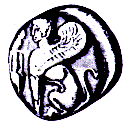    ΠΑΝΕΠΙΣΤΗΜΙΟ ΑΙΓΑΙΟΥ      ΠΟΛΥΤΕΧΝΙΚΗ ΣΧΟΛΗΤΜΗΜΑ ΜΗΧΑΝΙΚΩΝ ΣΧΕΔΙΑΣΗΣ ΠΡΟΪΟΝΤΩΝ ΚΑΙ ΣΥΣΤΗΜΑΤΩΝ																			Σύρος, 8 Μαΐου 2018ΑΝΑΚΟΙΝΩΣΗ ΓΙΑ ΤΗ ΔΙΕΞΑΓΩΓΗ ΚΑΤΑΤΑΚΤΗΡΙΩΝ ΕΞΕΤΑΣΕΩΝ ΣΤΟ ΤΜΗΜΑ ΜΣΠΣΒάσει της απόφασης της υπ’ αριθμ.13-26.04.2018 Συνέλευσης του Τμήματος ΜΣΠΣ του Πανεπιστημίου Αιγαίου με θέμα τη διεξαγωγή κατατακτηρίων εξετάσεων του ακαδημαϊκού έτους 2018-2019,ανακοινώνεται ότι, θα διεξαχθούν γραπτές εξετάσεις για την επιλογή των υποψηφίων για κατάταξη πτυχιούχων στο εν λόγω Τμήμα κατά το διάστημα από 1ης έως 20ης Δεκεμβρίου 2018 στις εγκαταστάσεις αυτού , στην Ερμούπολη, Σύρου. ΕΞΕΤΑΖΟΜΕΝΑ ΜΑΘΗΜΑΤΑ Οι  υποψήφιοι/ες  θα εξεταστούν στα παρακάτω τρία μαθήματα:ΜΑΘΗΜΑΤΙΚΑΠΛΗΡΟΦΟΡΙΚΗΙΣΤΟΡΙΑ ΤΟΥ DESIGNΔΙΚΑΙΟΥΜΕΝΟΙ ΥΠΟΒΟΛΗΣ ΑΙΤΗΣΗΣΠτυχιούχοι Πανεπιστημίου, ΤΕΙ ή ισοτίμων προς αυτά, ΑΣΠΑΙΤΕ, της Ελλάδος ή του εξωτερικού (αναγνωρισμένα από τον Δ.Ο.Α.Τ.Α.Π.) καθώς και οι κάτοχοι πτυχίων ανώτερων σχολών υπερδιετούς και διετούς κύκλου σπουδών αρμοδιότητας Υπουργείου Παιδείας και Θρησκευμάτων και άλλων Υπουργείων ΥΠΟΒΟΛΗ ΑΙΤΗΣΗΣ ΚΑΙ ΑΠΑΡΑΙΤΗΤΩΝ ΔΙΚΑΙΟΛΟΓΗΤΙΚΩΝΟι ενδιαφερόμενοι/μενες που επιθυμούν να συμμετάσχουν στη διαδικασία των κατατακτηρίων εξετάσεων του ακαδ. έτους 2018 – 2019 του Τμήματος ΜΣΠΣ καλούνται να υποβάλλουν ηλεκτρονικά  http://katataktiries.aegean.gr την αίτησή τους και τα απαραίτητα δικαιολογητικά από την 1η έως την 15η Νοεμβρίου 2018.Απαραίτητα Δικαιολογητικά Αντίγραφο πτυχίου ή πιστοποιητικό περάτωσης σπουδών.Προκειμένου για πτυχιούχους εξωτερικού συνυποβάλλεται και βεβαίωση ισοτιμίας του τίτλου σπουδών τους από το Διεπιστημονικό Οργανισμό Αναγνώρισης Τίτλων Ακαδημαϊκών και Πληροφόρησης (Δ.Ο.Α.Τ.Α.Π.) ή από το όργανο που έχει την αρμοδιότητα αναγνώρισης του τίτλου σπουδών.ΠΛΗΡΟΦΟΡΙΕΣ ΓΙΑ ΤΙΣ ΚΑΤΑΤΑΞΕΙΣΓενική ενημέρωση για τη διαδικασία κατατακτηρίων εξετάσεων στο Τμήμα ΜΣΠΣ είναι διαθέσιμη στην ιστοσελίδα του Τμήματος http://www.syros.aegean.gr/proptyhiakes-spoudes/katataktiries-exetasis-.aspx και στην ιστοσελίδα της Διεύθυνσης Σπουδών του Πανεπιστημίου Αιγαίου https://studies.aegean.gr/node/193.Επίσης έχει αναρτηθεί στις προαναφερόμενες ιστοσελίδες η σχετική με το θέμα Υπουργική Απόφαση Φ1/192329/Β3/13-13-2013 (ΦΕΚ 3185/16-12-2013, τ. Β) 